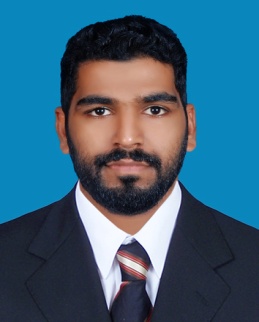 AJMALAJMAL.136211@2freemail.com 	  MECHANICAL ENGGSKILLS & ABILITIES- Multidisciplinary knowledge
- Ability to visualize objects            from drawings
- Ability to anticipate the effects of changes
- Interest in technical processes
- Creativity
- Problem solving
- Effective communication   skillsSPOKEN LANGUAGESEnglishHindiMalayalamArabicSOFTWAREMS Office ANSYS, AutoCAD Solid worksMACHINESMillLathesDrill PressRESUMEOBJECTIVE &PROFILE SUMMARYIn search of a challenging position of  mechanical engineering where I can work with diversified and creative projects with a progressive and dynamic organization providing a mutually beneficial environment so that to make me efficient and productive. 3.2 years of experience in mechanical works of which has been spent on mechanical production company, implementation of QA/QC procedures in product, mechanical destructive testing, material property, welding, NDT, Vessel, Fabrication, erection and plant shutdown inspection. Ability to work both independently and in a team environment. Capable to communicate with all level of management and staffWorking in a leading mechanical production company in India, for various projects under project consultants such as VSSC, LPSC, DMDE, DRDL.ISRO, INDIAN RAILWAY, etc,since May 2014 to Sep 2016. I have got experience in field on QA/QC, mechanical lab and heat treatment of Titanium, Steel and Aluminum alloys.WORK EXPERIENCEMECHANICAL ENGINEER / STEEL AND INDUSTRIAL FORGINGS LTD(SIFL), Thrissur, Kerala4th May 2014 to 8th Sep2016Steel & Industrial Forgings Limited (SIFL) is an AS9100 C certified, Public Sector Undertaking fully owned by Government of Kerala. Incorporated in 1983 and Started commercial production in 1986, SIFL rapidly forged ahead to become a name to reckon with. SIFL is masters in Titanium and Special alloy forgings. The main products of SIFL are: Complex and high precision aerospace forgings, specialized forgings for defence, heavy forgings for commercial vehicles, Indian Railways and other components for automobiles etc.All in wide range of weights and unmatched quality have made SIFL the most sought after forging company in the country for critical components.Which concentrates in the field on QA/QC, mechanical lab and heat treatment of Titanium, Steel and Aluminum alloys.Ensure every heat planned meets the requirement of relevant standards (Spectro / Chemistry)Test and certify all heats for mechanical & chemical properties as per customer requirement & relevant codes.Ensure all Quality related Documentation & review of calibration certificates & batch test certificatesEnsure all lab equipment are maintained well & periodically calibrated per relevant codes and standards.Monitoring mechanical testing (tensile & impact), hardness test(brinell and izod)Micro & macro analysis of different grades and making records for future developmentEnsure for raw Material Inspection in line, stage and final inspection, process control parameters standardization  Duties involve planning & supervising heat treatment and quality control processes like Annealing, Normalizing, Hardening, Tempering, Solution Treatment, Ageing etc. Heat Treatment cycle co-ordination and verifying the reportWitnessing Non-Destructive Testing (NDT -UT, DPI, MPI), Preparing inspection test reports, documentation and test certificates.NDT TECHNICIAN/VIBRANT NDT SERVICE PVT. LTD,CHENNAI10th March 2014 to 6th April 2014We are pleased to introduce to you Vibrant NDT Services is an adaptable NDT service provider, Leader in NDT with ISO 9001:2008 & ISO EIC 17025 certification, capable of addressing a variety of Non-Destructive Testing demands worldwide. The Company has established itself as a high-tech firm, specializing, research and developments in the area of Non Destructive Testing.Worked in shutdown Project at Heavy Water Plant Manuguru (HWPM) Andhra Pradesh,Gov.of india .Responsible for carrying out all NDT activities on pipes and vessels like UT, MPI,DPT and UTG. Coordinating with third party inspectors for carrying out inspections. Assisting the QC Inspector/ QC Engineer in completing inspections. Preparing Daily ReportNDT INSPECTOR/ AXIONZ  NDT INSPECTION SERVICES, CALICUT9th SEP 2013 TO 28th FEB2014Axionz stands quite unique in the crowd of institutions of its kind upholding the quality of its service and commitment to its students making it a quality institution offering quality training to qualified candidates. Axionz works under the code of ethics of the internationally recognized organization viz AMERICAN SOCIETY OF NON DESTRUCTIVE TESTING assuring all the prospective trainees quality and commitment to the level of culmination.Visual inspection on piping Fabrication& Erection Welding, at shop & field. Through study on various structural drawing and piping arrangement plan drawing, Weld joint preparation (shape and dimension).During welding, check correct usage of welding parameters, pre heating and interposes Temperature, weld sequence to control distortion and intermediate. After completion of welding visual check for welding defects to arrange NDT inspection (RT, PT, UT and MPI) as required by procedure. Preparation of progress reports and inspection reportRESPONSIBILITIESselecting the best combination of materials for specific purposes;testing materials to assess how resistant they are to heat, corrosion or chemical attackdeveloping prototypesadvising on the adaptability of a plant to new processes and materials;working to solve problems arising during the manufacturing process or with the finished product, such as those caused by daily wear and tear or a change of environment;supervising quality control throughout the construction and production process;monitoring plant conditions and material reactions during useadvising on inspection, maintenance and repair procedures;liaising with colleagues in manufacturing, technical and scientific support, purchasing and marketing;supervising the work of materials engineering technicians and other staffInspection of fit up and Weld Visual & Making reports. Well aware of drawings like P&ID and Isometrics.Ensure all documentation to execute the work such as approved welding procedures, Quality Control Procedures, NDT Procedures, Codes, Standards are available at work placeHave the ability to carry on all of the NDT and other inspection method like ultrasonic testing, magnetic particle testing and liquid penetrate testing etc.Consumable Management & Bill checking of contractors as per work doneEDUCATIONAL QUALIFICATIONSTRAINING AND CERTIFICATE	Graduate apprenticeship training  under government of India(SI no:271068 & REG no:55-06-0183)NACELL certified Quality Control Engineer(REG no:14042 & serial no:200422)Certificate in Post Engineering Specialization Course of Oil Field Engineering & Quality Control from Axionz Institution of Petroleum Kozhikode, Kerala with the following subjects.Drawings such as P&ID, Piping Isometrics, Equipment, Structural, GAD.Familiar with Material Inspection, dimensional check and documentation as per Construction Materials Standards such as ASTM / ASME SA 106, SA 515, SA 516, SA 312, SA 240, SA 234 etc and with ANSI standards of B 36.10, B16.5, B 16.9 etc.Knowledge in Welding Standards of ASME Section IX and API 1104.  Familiar with Welding Procedure Qualification, Welder Qualification, Weld Visual Inspection etc.Knowledge in Radiographic Interpretation of weld joints, Ultrasonic Inspection, Magnetic Particle Inspection and Penetrant Test, Reporting and Documentation.Fabrication of Piping, Structure, Pressure vessels and other Equipment’s, documentation of History Sheet, Test Pack Clearing etc. Confident to handle the construction and quality control activities as specified in the Drawings and applicable standards and specifications.NDT level 2 qualified as per ASNT –SNT-TC-1A for Ultrasonic testing Visual testing Liquid penetration testing Magnetic particle testing Radiographic testingRadiographic film inspectionBasic pipingTRAINING AND INDUSTRIAL VISITThe Kerala Minerals and Metals Ltd (KMML).kollamSashi Polymers (India)Pvt.Ltd ,TrivandrumTravancore Titanium Product Ltd . TrivandrumFamily Plastic &Thermo ware ,TrivandrumACADAMIC PROJECT:RE-DESIGNING AND ANALYSIS OF LEAF SPRING USED IN MX 400 CHASIS AT KALProject was done at Kerala Automobiles Ltd.Various feedback received from the research and development section of KAL, that there is a poor no load performance of the existing leaf spring.On no-load conditions, the passengers (only be driver and a passenger) was finding it extremely uncomfortable due to the low deflection of the springThe demand was to design a leaf spring such that passengers get more comfort on no-load condition.CORE COMPETENCIESTGood leader shipHard workingWillingness to gain knowledge and to learn new technologies and techniquesEnjoy working under challenging environmentREFERENCES DEEPU KUMAR PSHEFEEK KV                                                        A/M( HTL),SIFL THRISSURACCONTS MANAGER ,REGENCY KALLACHIContact NO: +919633533866Contact NO: +919496082548E mail:siflmetlab@gmail.com E mail:shefeek92@gmail.com .